NOTICENOTICE is hereby given that 32nd Annual General Meeting of the shareholders of M/s SGN Telecoms Limited will be held on Friday, the 28th day of September, 2018 at 9.00 A.M. at E-58-59, Industrial Area, Phase – VIII, S.A.S. Nagar, Distt. Mohali, Punjab to transact the following business: ORDINARY BUSINESS:To receive, consider and adopt the Audited Balance Sheet as at 31st March 2018 and the Profit and Loss Account for the year ended on that date and the Reports of the Board of Directors and Auditor’s thereon.To appoint a Director in place of Mr. Surinder Singh (DIN 00030011), who retires by rotation and being eligible, offers himself for reappointment.To ratify the appointment of Auditors and to fix their remuneration and for this purpose to consider and, if thought fit, to pass the following resolution with or without modification(s) as an ordinary resolution:“RESOLVED THAT pursuant to the provisions of Section 139 and other applicable provisions, if any, of the Companies Act, 2013 read with the Rule 3(7) of the Companies (Audit & Auditors) Rules, 2014, the Company hereby ratified the appointment of M/s Aneet & Associates, Chartered Accountants, (Firm Registration no. 014815N) as the Statutory Auditors of the Company to hold office from the conclusion of this Annual General Meeting till the conclusion of the next Annual General Meeting of the Company at a remuneration as may be determined by the Board of Directors of the Company.”      Place: Chandigarh	    	                                  By order of the Board of Directors      Date: 14.08.2018	  	for SGN Telecoms Limited										   SD/-								    Surinder Singh                    			               (CHAIRMAN CUM MANAGING DIRECTOR)							               DIN- 00030011NOTES:A member entitled to attend and vote at the meeting is entitled to appoint a proxy to attend and to vote on a poll instead of himself/herself. the proxy need not be a member of the company. a blank form of proxy is attached herewith and, if intended to be used, it should be returned duly completed at the registered office of the company not less than forty eight hours before the scheduled time of the commencement of 32nd  annual general meeting.A person can act as proxy on behalf of members not exceeding fifty in number and holding in the aggregate not more than 10% of the total share capital of the company carrying voting rights. however, a member holding more than 10% of the total share capital of the company carrying voting rights may appoint a single person as proxy and such person shall not act as proxy for any other person or shareholder.Every member entitled to vote at the meeting, or on any resolution to be moved there at, shall be entitled during the period beginning 24 hours before the time fixed for the commencement of the meeting and ending with the conclusion of the meeting, to inspect the proxies lodged, at any time during the business hours of the company, provided not less than three days notice in writing of the intention so to inspect is given to the company. The Explanatory Statement as required under Section 102 of the Companies Act, 2013, in respect of item Nos. 5 to 9 of the Notice convening the Meeting is annexed hereto.Location map of the Venue of the Annual General Meeting is attached to this Annual Report. The Securities and Exchange Board of India has notified  that the shareholders/ transferee of shares (including joint holders) holding shares in physical form are required to furnish a certified copy of their Income Tax Permanent Account Number (PAN) card to the Company / RTA while transacting in the securities market including transfer, transmission or any other corporate action. Accordingly, all the shareholders/ transferees of shares (including joint holders) in physical form are requested to furnish a certified copy of their PAN Card to the Company/ RTA while transacting in the securities market including transfer, transmission or any other corporate action.The Shareholders/Proxies are requested to produce at the Registration Counter(s) the attendance slip sent along with this Report, duly completed and signed, for admission to the meeting hall. However, in case of non-receipt of Notice of AGM, members are requested to write to the Company at its Registered Office for issuing the duplicate of the same. As a measure of economy, copies of Annual Report will not be distributed at the venue of the AGM. Members are, therefore, requested to bring their own copies of the Annual Report to the meetingDetails under SEBI (LODR) Regulations, 2015 in respect of the Directors seeking appointment/re-appointment at the AGM, is separately annexed hereto. The Directors seeking appointment/reappointment have furnished the declaration under Rule 14 of the Companies (Appointment and Qualification of Directors) Rules, 2014 read with Section 164(2) of the Companies Act, 2013 and other requisite declarations for their appointment / re-appointmentAll the documents referred to in the accompanying Notice are open for inspection at the Registered Office of the Company on all working days between 11.00 am to 1.00 pm up to the date of AGM. The Register of Directors and Key Managerial Personnel & their Shareholding and the Register of Contracts & Arrangements in which Directors are interested shall be open for inspection at the meeting to any person having right to attend the meeting.Members holding shares in physical form and desirous of making a nomination or cancellation/ variation in nomination already made in respect of their shareholding in the Company, as permitted under Section 72 of the Companies Act, 2013, are requested to submit to the RTA of the Company M/s Mas Services Ltd. the prescribed Form SH 13 for nomination and Form SH 14 for cancellation/ variation as the case may be. Members holding shares in demat mode may contact their respective Depository Participant for availing this facility.Pursuant to the provisions of Section 91 of the Companies Act, 2013, the Register of Members and Share Transfer Books of the Company will remain closed from 24-09-2018 to 28-09-2018 (both days inclusive) for the purpose of AGM.In case of joint holders attending the Meeting, only such joint holder who is higher in the order of names will be entitled to vote.Members are advised to refer to the Shareholders General Information as provided in the Annual Report.Corporate members intending to send their authorized representatives to attend the Meeting are requested to send to the Company a certified copy of the Board resolution authorizing their representative to attend and vote on their behalf at the Meeting.In terms of the provisions of Section 107 and 108 of the Companies Act, 2013, since the resolutions as set out in this Notice are being conducted through e-voting, the said resolutions will not be decided on a show of hands at the Meeting.        Place: Chandigarh	    	By order of the Board of Directors        Date: 14.08. 2018	  	for sgn Telecoms LIMITED										   SD/-								SURINDER SINGH                   			 	        	     (MANAGING DIRECTOR)							     DIN- 00030011INFORMATION REGARDING DETAILS OF THE DIRECTORS SEEKING APPOINTMENT/REAPPOINTMENT IN ANNUAL GENERAL MEETING PURSUANT TO REGULATION 27  OF THE LISTING REGULATIONS, FORMING PART OF THE CORPORATE GOVERNANCE REPORTName of Director				              	Mr. Surinder Singh Date of Original Appointment:	                               	16.04.1986Date of Birth:	                                           		 	05.11.1953Designation:  	                                   			Managing Director                                                              Mr. Surinder Singh, who is liable to retire by rotation and being eligible, is proposed to be re-appointed as the Director of the Company in the ensuing Annual General Meeting.Expertise in Specific Functional Area:Mr. Surinder Singh  is post graduate in Engg.List of other Directorships:	                                 ASCENT SOLAR THERMAL PRIVATE LIMITED	Chairman/Member of the Committee of the Directors of SGN Telecoms Ltd:    1.   Member of Nomination & Remuneration CommitteeChairman/Member of the Committee of the Directors         NILof other Companies:	                                                                Shareholding in the Company as on	 	10734100 Equity Shares the date of this report:				Relationship:- Mr. Surinder Singh is related to Mrs. Parminder Kaur, Director of the company.DIRECTORS’ REPORTDear Members,Your Directors have pleasure in presenting before you their 32nd Annual Report together with the Audited Accounts of the Company for the year ended 31st March, 2018 .FINANCIAL RESULTS :-The financial results of the Company for the year under review are summarized for your consideration: STATE OF COMPANY’S AFFAIRS/ BRIEF DESCRIPTION OF THE COMPANY’S WORKING DURING THE YEAR/HIGHLIGHTS/OPERATIONSDuring the year under review, Total revenue from activities stood at   Rs. 18.11 lacs which is very low as compared to the previous year. The company suffered a net loss of Rs. 90.93 lacs due to adverse market conditions. DIVIDEND:-Your Directors have not declared any Dividend for the year under review. DIRECTORS:-In accordance with the provisions of the Companies Act, 1956 and Articles of Association of the Company, Mr. Surinder Singh (00030011), Director of the Company retire by rotation in the ensuing Annual General Meeting and being eligible offer himself for re-appointment.KEY MANAGERIAL PERSONNELMr. Surinder Singh is Managing Director of the company.SHARE CAPITALISSUE OF SHARES WITH DIFFERENTIAL RIGHTSThe Company has not issued any shares with Differential Rights during the year under review. ISSUE OF SWEAT EQUITY SHAREThe Company has not issued any Sweat Equity shares Employee Stock Options during the year under review. OBLIGATION OF COMPANY UNDER THE SEXUAL HARASSMENT OF WOMEN AT WORKPLACE (PREVENTION, PROHIBITION AND REDRESSAL) ACT, 2013The Company has adopted a policy for prevention of Sexual Harassment of Women at workplace and has set up Committee for implementation of said policy. During the year Company has not received any complaint of harassment.MATERIAL CHANGES AND COMMITMENTSThere are no material changes or commitments, effecting the Financial position of the Company  happening between the end of the Financial Year of the Company and date of this Report.EVENTS SUBSEQUENT TO THE DATE OF FINANCIAL STATEMENTS NilCONSERVATION OF ENERGY, TECHNOLOGY ABSORPTION, FOREIGN EXCHANGE EARNINGS & OUTGOThe requisite information has been given by way of an Annexure D-1 to this Report. CHANGES HAPPENING DURING THE FINANCIAL YEARNilCORPORATE GOVERNANCE :-Your Company is committed to maintain the highest standards of Corporate Governance. As required under Regulation 27 of SEBI (LODR) Regulations, 2015, Report on Corporate Governance is annexed herewith and forms a part of this Annual Report. BUSINESS RESPONSIBILITY REPORTRegulation 34 (2) (f) the Securities Exchange Board of India (Listing Obligations and Disclosure Requirements) Regulations, 2015 is  not applicable to the Company. POLICY ON DIRECTORS APPOINTMENT AND POLICY ON REMUNERATIONPursuant to the requirement under Section 134(3)(e) and Section 178(3) of the Companies Act, 2013, the policy on appointment of Board members including criteria for determining qualifications, positive attributes, independence of a Director and the policy on remuneration of Directors, KMP and other employees is attached as Annexure D-2, which forms part of this report.MANAGEMENT DISCUSSION & ANALYSIS REPORT:Management Discussion & Analysis Report for the year under review, as stipulated under Part B of Schedule V to the Securities Exchange Board of India (Listing Obligations and Disclosure Requirements) Regulations, 2015 is presented in a separate section as Annexure D-3 forming part of this Annual Report.PARTICULARS OF REMUNERATION OF DIRECTORS/ KMP/EMPLOYEES:-Directors or KMPs are not drawing any remuneration.NUMBER OF MEETINGS OF BOARDFour Board meetings held during the year.PERFORMANCE EVALUATION OF THE BOARD, ITS COMMITTEES AND INDIVIDUAL DIRECTORSThe Directors express their satisfaction with the evaluation process.STATUTORY AUDITORS & AUDITORS REPORT:-M/s Aneet & Associates & Co., Chartered Accountants, Chandigarh, was appointed as Statutory Auditors of the Company in the last Annual General Meeting to hold office till the conclusion of Annual General Meeting to be held in the year 2022. Their reappointment is subject to ratification at every Annual General Meeting. Hence it is proposed to ratify their appointment from the conclusion of this Annual General Meeting till the conclusion of the next Annual General Meeting.The Auditors’ Report being self-explanatory requires no comments from the Directors. Further, there are no reservations, qualifications or adverse remarks in the Audit Report given by them in respect of the Financial Year 2017-18.SECRETARIAL AUDITORS REPORTMr. Anil Negi (FCS 46547), a Company Secretary in practice having CP no. 17213,  was appointed as Secretarial Auditor of the Company for the financial year 2017-18 pursuant to Section 204 of the Companies Act, 2013. The Secretarial Audit Report submitted by him in the prescribed form MR- 3 is attached as Annexure D-5 and forms part of this report. There are qualifications or observations or other remarks by the Secretarial Auditors in the Report issued. The financial position of the company is not good and company will comply with all the pending requirements shortly.FRAUDS REPORTED BY AUDITORSThere are no frauds reported by auditors under sub-section (12) of section 143 including those which are reportable to the Central Government.COST AUDITAs per the Cost Audit Orders, Cost Audit is not applicable to the Company.CONSOLIDATED FINANCIAL STATEMENTSThe Company does not have any Subsidiary.INTERNAL FINANCIAL CONTROLS AND THEIR ADEQUACY The company has due Internal Control system.DEVELOPMENT AND IMPLEMENTATION OF RISK MANAGEMENTThere are no immediate risk to the company.SUBSIDIARIES/ASSOCIATESThe Company has no subsidiaries or Associates as defined in the Companies Act, 2013. DEPOSITSThe Company has neither accepted nor renewed any deposits during the Financial Year 2017-18 in terms of Chapter V of the Companies Act, 2013. Information in this regard, therefore, is nil.SIGNIFICANT AND MATERIAL ORDERS PASSED BY THE REGULATORS OR COURTS OR TRIBUNALS IMPACTING THE GOING CONCERNS STATUSAND COMPANY`S OPERATIONS IN FUTUREThe Company has not received any significant or material orders passed by any Regulatory Authority, Court or Tribunal which shall impact the going concern status and Company`s operations in future.AUDIT COMMITTEEYour Directors wish to inform that in Compliance with Section 177 of the Companies Act, 2013 and Regulation 18 of Securities Exchange Board of India (Listing Obligations and Disclosure Requirements) Regulations, 2015, an audit committee has been duly constituted. The Audit Committee as on March 31, 2018 comprises of the following Independent Directors:Details of the Audit Committee have been separately given in the corporate governance report. Further, all recommendations of Audit Committee were accepted by the Board of Directors.NOMINATION & REMUNERATION COMMITTEE In terms of Regulation 19 of Securities Exchange Board of India (Listing Obligations and Disclosure Requirements) Regulations, 2015 and pursuant to the provisions of section 178 of the Companies Act, 2013, Nomination & Remuneration Committee as on March 31, 2018 comprises of the following Directors:The details of Remuneration Policy and the Committee are furnished in the Report on Corporate Governance, which is annexed herewith.STAKEHOLDERS RELATIONSHIP COMMITTEE In terms of Regulation 20 of Securities Exchange Board of India (Listing Obligations and Disclosure Requirements) Regulations, 2015, the Company has constituted Stakeholders Relationship Committee with following composition as on March 31, 2018:-CSR COMMITTEESection 135 of the Companies Act, 2013, is not applicable to the company.CHANGE IN CAPITAL STRUCTURE AND LISTING OF SHARESThere is no change in the Capital Structure of the Company during the year under review. The shares of the Company are regularly traded on Bombay Stock Exchange.EXTRACT OF ANNUAL RETURNThe extract of Annual Return as on March 31, 2018 in the prescribed Form No. MGT-9, pursuant to Section 92(3) of the Companies Act, 2013 and Rule 12 (1) of the Companies (Management and Administration) Rules, 2014 is attached herewith as Annexure D-4 and forms part of this Report.PARTICULARS OF LOANS, GUARANTEES OR INVESTMENTS UNDER SECTION 186 OF THE COMPANIES ACT, 2013Pursuant to Section 134(3)(g) of the Companies Act, 2013 particulars of loans, guarantees or investments under Section 186 of the Act as at end of the Financial Year 2017-18 are attached as Annexure D-6 which forms part of this report. CONTRACTS OR ARRANGEMENTS WITH RELATED PARTIES UNDER SECTION 188(1) OF THE COMPANIES ACT, 2013NilVIGIL MECHANISM     The Company has established a Vigil Mechanism cum Whistle Blower Policy.DIRECTORS’ RESPONSIBILITY STATEMENT:-in the preparation of the annual accounts, the applicable accounting standards had been followed along with proper explanation relating to material departures; the directors had selected such accounting policies and applied them consistently and made judgments and estimates that are reasonable and prudent so as to give a true and fair view of the state of affairs of the company at the end of the financial year and of the profit and loss of the company for that period; the directors had taken proper and sufficient care for the maintenance of adequate accounting records in accordance with the provisions of this Act for safeguarding the assets of the company and for preventing and detecting fraud and other irregularities; the directors had prepared the annual accounts on a going concern basis; the directors, had laid down internal financial controls to be followed by the company and that such internal financial controls are adequate and were operating effectively. the directors had devised proper systems to ensure compliance with the provisions of all applicable laws and that such systems were adequate and operating effectively.ACKNOWLEDGEMENT:-The Directors, place on record their appreciation for  the support and assistance received from  all concerned during  the period under review. 							  For & On Behalf of the Board	    									CHAIRMANPLACE: MOHALIDate: 14.08.2018ANNEXURE D-1 TO THE DIRECTORS’ REPORT:-A.     	Conservation of Energy	: The company is not doing much of the manufacturing activioty. Still it is doing its best to conserve the energy.B.	Technology Absorption	: The Company continues to absorb and upgrade modern technologies in its operations and back end support functions like Accounts, Human Resource Management, Operations and Compliance functions. C.        Foreign exchange earnings and outgo: The Company has not earned any income or incurred any expenditure in foreign exchange during the financial year.ANNEXURE D- 2 TO THE DIRECTORS’ REPORT     NOMINATION AND REMUNERATION POLICYThis Nomination and Remuneration Policy is being formulated in compliance with Section 178 of the Companies Act, 2013 read along with the applicable rules thereto and SEBI (LODR) Regulations, 2015, as amended from time to time. This policy on nomination and remuneration of Directors, Key Managerial Personnel and Senior Management has been formulated by the Nomination and Remuneration Committee (NRC or the Committee) and has been approved by the Board of Directors. . Objective: The objective of the policy is to ensure that • the level and composition of remuneration is reasonable and sufficient to attract, retain and motivate directors of the quality required to run the company successfully; • relationship of remuneration to performance is clear and meets appropriate performance benchmarks; and • remuneration to directors, key managerial personnel and senior management involves a balance between fixed and incentive pay reflecting short and long-term performance objectives appropriate to the working of the company and its goals. Role of the Committee: The role of the NRC will be the following: • To formulate criteria for determining qualifications, positive attributes and independence of a Director. • To formulate criteria for evaluation of Independent Directors and the Board. • To identify persons who are qualified to become Directors and who may be appointed in Senior Management in accordance with the criteria laid down in this policy. • To carry out evaluation of Director’s performance. • To recommend to the Board the appointment and removal of Directors and Senior Management. • To recommend to the Board policy relating to remuneration for Directors, Key Managerial Personnel and Senior Management. • To devise a policy on Board diversity, composition, size. • Succession planning for replacing Key Executives and overseeing. • To carry out any other function as is mandated by the Board from time to time and / or enforced by any statutory notification, amendment or modification, as may be applicable. • To perform such other functions as may be necessary or appropriate for the performance of its duties. IMPLEMENTATION The Committee may issue guidelines, procedures, formats, reporting mechanism and manuals in supplement and for better implementation of this policy as considered appropriate. The Committee may Delegate any of its powers to one or more of its members.The above criteria and policy are subject to review by the Nomination & Remuneration committee & the Board of Directors of the Company The Board is authorized to deviate from the Remuneration Policy in deserving case.ANNEXURE D-3 TO THE DIRECTORS’ REPORTMANAGEMENT DISCUSSION & ANALYSIS REPORTFINANCIAL PERFORMANCE The financial performance of the Company for the financial year ended March 31, 2018 is given as under:-Opportunities, threats and risks:We operate in a competitive environment as our principal products, wires and cables are produced by a large number of other manufacturers in India and abroad. Players in this market generally compete with each other on key attributes such as technical competence, quality of products and services, pricing and track record. We compete with our competitors on the basis of our track record of quality, technical competence and distribution channels.Internal Control System:The company has very effective internal control system. All the assets of the Company are properly safeguarded.  The use of assets is properly recorded. The internal control system is properly documented. The system is reviewed and updated by the management periodically. The finding and suggestions of internal control are reviewed by the Board of Directors & Audit Committee and they make sure that internal control system is properly complied withHuman Resources and Industrial relation:The company is maintaining very cordially relations with all concerned people. With the change in management, new faces have been inducted in the company. The relations with banks and other statutory departments are also very cordial.Responsibility for the management discussion and analysis report The Board of Directors have reviewed the Management Discussion and Analysis prepared by the Management. Statement in this report of the Company's objective, projections, estimates, exceptions, and predictions are forward looking statements subject to the applicable laws and regulations. The statements may be subjected to certain risks and uncertainties. The Company assumes no responsibility in respect of forward looking statements that may be amended or modified in future on the basis of subsequent developments, information or events.ANNEXURE 4 TO THE DIRECTORS’ REPORTThe extract of Annual Return – MGT 9As on financial year ended on 31.03.2018Pursuant to Section 92 (3) of the Companies Act, 2013 and rule 12(1) of the Company (Management & Administration) Rules, 2014.REGISTRATION & OTHER DETAILS:PRINCIPAL BUSINESS ACTIVITIES OF THE COMPANY (All the business activities contributing 10 % or more of the total turnover of the company shall be stated)PARTICULARS OF HOLDING, SUBSIDIARY AND ASSOCIATE COMPANIES  SHARE HOLDING PATTERN (Equity Share Capital Breakup as percentage of Total Equity)Category-wise Share HoldingB) Shareholding of Promoter-C) Change in Promoters’ Shareholding (please specify, if there is no change)No Change in promoter Shareholding during the yearD) Shareholding Pattern of top ten Shareholders:      (Other than Directors, Promoters and Holders of GDRs and ADRs):E) Shareholding of Directors and Key Managerial Personnel:
V) INDEBTEDNESS -Indebtedness of the Company including interest outstanding/accrued but not due for payment.VI. REMUNERATION OF DIRECTORS AND KEY MANAGERIAL PERSONNEL- NILA. Remuneration to Managing Director, Whole-time Directors and/or Manager:B. Remuneration to other directors-NILC. REMUNERATION TO KEY MANAGERIAL PERSONNEL OTHER THAN     MD/MANAGER/WTDNILVII. PENALTIES / PUNISHMENT/ COMPOUNDING OF OFFENCES: NILForm No. MR-3SECRETARIAL AUDIT REPORTFOR THE FINANCIAL YEAR ENDED MARCH 31, 2017[Pursuant to Section 204(1) of the Companies Act, 2013 and Rule No.9 of the Companies (Appointment and Remuneration of Managerial Personnel) Rules, 2014]To,The Members,S G N Telecoms LimitedE-58, Phase- VIII, EL TOPS A S Nagar, MohaliPunjabI have conducted the secretarial audit of the compliance of applicable statutory provisions and the adherence to good corporate practices by S G N TELECOMS LIMITED (hereinafter called “the Company”). Secretarial Audit was conducted in a manner that provided me a reasonable basis for evaluating the corporate conducts/statutory compliances and expressing my opinion thereon.Based on my verification of the S G N TELECOMS LIMITED’S books, papers, minute books, forms and returns filed and other records maintained by the company and also the information provided by the Company, its officers, agents and authorized representatives during the conduct of secretarial audit, I hereby report that in my opinion, the company has, during the audit period covering the financial year ended on March 31, 2018 complied with the statutory provisions listed hereunder and also that the Company has proper Board-processes and compliance-mechanism in place to the extent, in the manner and subject to the reporting made hereinafter:I have examined the books, papers, minute books, forms and returns filed and other records maintained by S G N TELECOMS LIMITED (“the Company”) for the financial year ended on March 31, 2018 according to the provisions of:The Companies Act, 2013 (the Act) and the rules made thereunder;The Securities Contracts (Regulation) Act, 1956 (‘SCRA’) and the rules made thereunder;The Depositories Act, 1996 and the Regulations and Bye-laws framed thereunder;Foreign Exchange Management Act, 1999 and the rules and regulations made thereunder to the extent of Foreign Direct Investment, Overseas Direct Investment and External Commercial Borrowings;The following Regulations and Guidelines prescribed under the Securities and Exchange Board of India Act, 1992 (‘SEBI Act’):The Securities and Exchange Board of India (Substantial Acquisition of Shares and Takeovers) Regulations, 2011 and The Securities and Exchange Board of India (Substantial Acquisition of Shares and Takeovers) (Amendment) Regulations, 2013.The Securities and Exchange Board of India (Prohibition of Insider Trading) Regulations, 2015;The Securities and Exchange Board of India (Delisting of Equity Shares) Regulations, 2009 and the amendments thereof: Not Applicable as none of the securities of the company was delisted during the audit period.The Securities and Exchange Board of India (Issue of Capital and Disclosure Requirements) Regulations, 2009: Not Applicable as no instances of issue of securities during the year.The Securities and Exchange Board of India (Share Based Employee Benefits) Regulations 2014- Not Applicable as the company has not provided any share based benefits to the employees during the year.The Securities and Exchange Board of India (Issue and Listing of Debt Securities) Regulations, 2008and Chapter V of Securities and Exchange Board of India (Listing Obligations and Disclosure Requirements) Regulations, 2015 - Not applicable as the company has not issued any listed debt securities during the financial year under review.The Securities and Exchange Board of India (Registrars to an Issue and Share Transfer Agents) Regulations, 1993 regarding the Companies Act and dealing with client- Not applicable as the company is not registered as Registrar to an Issue and Share Transfer Agent during the financial year under review.The Securities and Exchange Board of India (Buyback of Securities) Regulations, 1998- Not applicable as the company has not bought back any of its securities during the financial year under review.I have also examined compliance with the applicable clauses of the following:Secretarial Standards issued by The Institute of Company Secretaries of India.The SEBI (Listing Obligations & Disclosure Requirements) Regulations, 2015, being listed on BSE Limited.During the period under review the Company has complied with the provisions of the act, rules, regulations, guidelines, standards, etc. mentioned above.Based on our examination and the information received and records maintained, I further report that:The Board of Directors of the Company is duly constituted with proper balance of Executive Directors, Non-Executive Directors and Independent Directors. There were no changes in the composition of the Board during the year.Adequate notice is given to all directors to schedule the Board Meetings, agenda and detailed notes on agenda were sent well in advance, and a system exists for seeking and obtaining further information and clarifications on the agenda items before the meeting and for meaningful participation at the meeting.All decisions are carried through majority while the dissenting members’ views, if any, are captured and recorded as part of the minutes.The company has proper board processes.Based on the compliance mechanism established by the company, I am of an opinion that there are adequate systems and processes in the company commensurate with the size and operations of the company to monitor and ensure compliance with applicable laws, rules, regulations and guidelines.I further report that:The Company has not appointed Company Secretary, Chief Financial Officer and Internal Auditor as per the requirements of Companies Act, 2013.The company has not offered e-voting facility to the members in terms of Companies Act, 2013 and the SEBI (Listing Obligation and Disclosure requirements) Regulations, 2015.The company has no official website.One of the Independent Directors of the company does not have a valid DIN.I further report that during the audit period, there were no instances of:Public / Rights / Preferential issue of shares / debentures / sweat equity.Redemption / buy-back of securities.Resolutions passed under Section 180 of the Companies Act, 2013(iv) Merger / amalgamation / reconstruction etc.(v) Foreign technical collaborations.Place:	Shimla	Date :   30.05.2018           ANIL NEGI										MNO A46547										CP 17213This report is to be read with our letter of even date which is annexed as “Annexure A” and forms an integral part of this report.“Annexure-A”To,The Members,S G N Telecoms LimitedE-58, Phase- VIII, EL TOPS A S Nagar, MohaliPunjabMy report of even date is to be read along with this letter.Maintenance of secretarial records is the responsibility of the management of the company. My responsibility is to express an opinion on these secretarial records, based on my audit.I have followed the audit practices and processes as were appropriate to obtain reasonable assurance about the correctness of the contents of secretarial records. The verification was done on test basis to ensure that the correct facts are reflected in secretarial records. I believe that the processes and practices, I followed, provide a reasonable basis for my opinion.I have not verified the correctness and appropriateness of financial records and books of accounts of the company.Wherever required, I have obtained the management representation about the compliance of laws, rules and regulations and happening of events etc.The compliance of the provisions of corporate and other applicable laws, rules, regulations, standards is the responsibility of the management. My examination was limited to the extent of verification of procedures on test basis.The secretarial audit report is neither an assurance as to the future viability of the company nor of the efficacy or effectiveness with which the management has conducted the affairs of the company.Place:	Shimla	Date :   30.05.2018           ANIL NEGI										MNO A46547										CP 17213REPORT ON CORPORATE GOVERNANCE 1.	COMPANY’S PHILOSOPHY ON CODE OF GOVERNANCECorporate  Governance  is  the  combination  of  voluntary  practice and compliance with laws and regulations leading  to  effective control and management of the  company.  The company  believes that good corporate governance  contemplates that corporate actions balance the interest of  all  stockholders  and  satisfy the tests of  accountability  , transparency and fair play. The  company believes that all   its operations and actions must be  directed towards  overall share holder value.2. 	BOARD OF DIRECTORS(i) Composition and category of Directors The strength of Board was 4 (Four) Directors as on 31st March 2018. The Board consisted of One Managing Director, two non-Executive non-independent Director, one Non-Executive Director.1.	Mr. Surinder Singh		          	- Executive Chairman cum Managing Director2.	Mrs. Parminder Kaur			- Non-Executive Director3.	Mr. Inderjit Singh			- Non-Executive Independent Director4.	Mr. Rajiv Kishore			- Non Executive Independent Director		(ii) The attendance at Board Meetings and at the Last Annual General Meeting and the No. of Other Directorships and Committee Memberships/Chairmanships of Directors is given below :-None of the Directors of the Board serve as Member of more than 10 Committees nor do they Chair more than 5 Committees.(iii)      Number of Board Meetings held, dates on which held:Total 5 Board meetings were held during the period from 1st April, 2017 to March 31, 2018 .During the year under review, the gap between two meetings did not exceed 120 days as per SEBI (PODR) Regulations, 2015 and Section 173 of the Companies Act, 2013.3. AUDIT COMMITTEETERMS OF REFERENCE:Powers of the Audit CommitteeThe powers of the Audit Committee shall include the following:To investigate any activity within the terms of referenceTo seek information from any employeeTo obtain outside legal or other professional adviceTo secure attendance of outsiders with relevant expertise, if it considers necessary Composition of Audit CommitteeAs on 31.03.2018, the Audit Committee of the Company comprises of 2 Non-executive Independent Directors, who are well qualified and financially literate and 1 Executive Director. Following is the composition of the Audit Committee:Meetings of Audit Committee and attendance during the year  2017-184 meetings of the Audit Committee have been held during the year The attendance at the Audit Committee Meetings during the period from 01.04.2017 till 31.03.2018 is given below:NOMINATION AND REMUNERATION COMMITTEE COMPOSITION:-Following was the composition of the Nomination and Remuneration Committee as on 31-03-2018:4.	STAKEHOLDERS’ RELATIONSHIP COMMITTEEThe Stakeholders’ Relationship Committee of the Board has been constituted to look into complaints like transfer of shares, non-receipt of Balance Sheet, non-receipt of Annual Report etc. The Committee is headed by Mr. Inderjit Singh, who is a Non Executive Independent Director. Mr. Rajiv Kishore, Non-executive Independent Director and Mr. Surinder Singh, Managing Director are other Members of the Committee. NAME AND DESIGNATION OF COMPLIANCE OFFICER The Managing Director Mr. Surinder Singh, is the Compliance Officer of the Company.  The Compliance Officer can be contacted at:sgntelecom@rediffmail.comTEL: 0172- 5063378FAX: 0172- 4663378COMPOSITION:Following is the composition of the Stakeholders’ Relationship Committee:6.	GENERAL BODY MEETINGS(i) Location and time of Annual General Meetings held in the last 3 years:(ii) Details of the Special Resolutions passed in the last three Annual General Meetings NIL8.	DISCLOSURES(i) Related Party TransactionsNo material significant related party transactions have taken place during the year under review that may have potential conflict with the interests of the Company at large. (ii) Details of Non-Compliances:There is no non-compliance by the Company and there are no penalties, strictures imposed on the Company by Stock Exchanges or SEBI or any Statutory Authority on any matter related to capital markets, during the last three years.(iii)  Compliance With Mandatory Requirements Of Regulation 27The Company has complied with all the mandatory conditions of Corporate Governance and is planning to adopt non-mandatory requirements also in a phased manner. (iv)	Disclosure of Accounting TreatmentThe Financial statement of Company are prepared as per the prescribed Accounting standards and reflects true and fair view of the business transactions in the Corporate Governance. (v)	Reconciliation Of Share Capital AuditA reconciliation of Share Capital Audit was carried out by a qualified practicing Company secretary on quarterly basis for reconciling the total admitted capital with National Securities Depository Limited (NSDL) and Central Depositary Services (India) Limited (CDSL) and the total issued & listed capital. The audit inter alia confirms that the total issued/paid up capital is in agreement with the total number of shares held in physical form and the total number of dematerialized shares with NSDL & CDSL.  (vi)	Material SubsidiariesThe Company does not have any material subsidiary as defined under Clause 49 of the Listing Agreement. In fact, the Company has no subsidiary Company. (vii)	Disclosure Regarding Appointment Or Re-appointment Of Directors:Mr. Surinder Singh, Director of the Company retire by rotation in the ensuing Annual General Meeting and being eligible offer himself for re-appointment. His brief Resumes are already given as part of the Notice of Annual General Meeting.(viii) RELATIONSHIP OF DIRECTORS INTER SEMr. Surinder Singh is the Managing Director of the Company. Mrs. Parminder Kaur is the wife of Mr. Surinder Singh. No other directors are related to each other in any manner.   (ix) Proceeds from public issues, rights issues, preferential issues, etc.During the year under review, no money has been raised by the Company by way of Public Issues, Rights Issues, Preferential Issues Etc. 9.	Management Discussion & Analysis Report:Management Discussion & Analysis Report forms part of the Annual Report and include discussions on various matters specified under Clause 49 of the Listing Agreement. 10.	MEANS OF COMMUNICATIONSQuarterly Results :The Quarterly, Half yearly and Annual Results of the Company are sent to Bombay Stock Exchange in accordance with the Listing Agreement. The said Results are normally published in English and Punjabi newspaper.Presentations to the Institutional Investors or to the Analysts:No presentations have been made to institutional investors or to the analysts during the year under review.11.	GENERAL SHAREHOLDER INFORMATION  Shareholding Pattern as on 31st March, 2018:-12.	CEO CERTIFICATIONIn terms of the requirements of Listing Regulations, the Managing Director has submitted necessary certificate to the Board of Directors stating the particulars specified under the Reglations. The certificate has been reviewed by the Audit Committee and taken on record by the Board of Directors. (13)	SUBSIDIARY COMPANIESThe Company has no Subsidiary Company. As such information and compliance in this regard is NIL. (14)	FAMILIARISATION PROGRAMMEYour Company follows a structured orientation and familiarization programme through various programs / presentations for Independent Directors with a view to update them on the Company’s policies and procedures on a regular basis. Periodic presentations are made at the Board Meetings on Company’s strategy, business model, operations, service and product offerings, markets, organization structure, finance, human resources, technology, quality, facilities and risk management and such other areas as may arise from time to time. DECLARATION OF THE MANAGING DIRECTORThis is to certify that the Company has laid down code of conduct for all Board Members and Senior Management of the Company. Further certified that the Members of the Board of Directors and Senior Management personnel have affirmed having complied with the code applicable to them during the year ended March 31, 2018.  Place: Mohali Date:05.09.2018																			SURINDER SINGH		            					 Managing DirectorIndependent Auditor’s ReportTo the Shareholders of S G N TELECOMS LIMITEDReport on the Ind AS Financial Statements We have audited the accompanying Ind AS financial statements of S G N TELECOMS LIMITED(“the Company”), which comprise the Balance Sheet as at 31st March 2018, the Statement of Profit and Loss (Including Other Comprehensive income), the Cash Flow Statement for the yearthen ended and a summary of the significant accounting policies and other explanatory information. Management’s Responsibility for the Financial Statements The Management and Board of Directors of the Companyisresponsible for the matters stated in Section 134(5) of the Companies Act 2013 (“The Act”) with respect to the preparation of these Ind AS financial statements that give a true and fair view of the state of affairs (financial position), profit or loss (including other comprehensive income) and cash flows of the Company in accordance with the accounting principles generally accepted in India, including the Indian Accounting Standards (Ind AS) prescribed under section 133 of the Act read with relevant rules issued there under. This responsibility also includes maintenance of adequate accounting records in accordance with the provisions of the Act for safeguarding the assets of the Company and for preventing and detecting frauds and other irregularities; selection and application of appropriate accounting policies; making judgments and estimates that are reasonable and prudent; and design, implementation and maintenance of adequate internal financial controls, that were operating effectively for ensuring the accuracy and completeness of the accounting records, relevant to the preparation and presentation of the Ind AS financial statements that give a true and fair view and are free from material misstatement, whether due to fraud or error.Auditor’s Responsibility Our responsibility is to express an opinion on these Ind AS financial statements based on our audit. We have taken into account the provisions of the Act, the accounting and auditing standards and matters which are required to be included in the audit report under the provisions of the Act and the Rules made there under. We conducted our audit of Ind AS financial statements in accordance with the Standards on Auditing specified under Section 143(10) of the Act. Those Standards require that we comply with ethical requirements and plan and perform the audit to obtain reasonable assurance about whether the Ind AS financial statements are free from material misstatement.An audit involves performing procedures to obtain audit evidence about the amounts and the disclosures in the Ind AS financial statements. The procedures selected depend on the auditor’s judgment, including the assessment of the risks of material misstatement of the Ind AS financial statements, whether due to fraud or error. In making those risk assessments, the auditor considers internal financial control relevant to the Company’s preparation of the Ind AS financial statements that give a true and fair view in order to design audit procedures that are appropriate in the circumstances, but not for the purpose of expressing an opinion on whether the Company has in place an adequate internal financial control system over financial reporting and the operating effectiveness of such controls. An audit also includes evaluating the appropriateness of the accounting policies used and the reasonableness of the accounting estimates made by the Management and Board of Directors of the Company, as well as evaluating the overall presentation of the  Ind AS financial statements.We believe that the audit evidence we have obtained is sufficient and appropriate to provide a basis for our audit opinion on the Ind AS financial statements.OpinionIn our opinion and to the best of our information and according to the explanations given to us, the aforesaid Ind AS financial statements give the information required by the Act in the manner so required and give a true and fair view in conformity with the accounting principles generally accepted in India including the Ind AS, of the state of affairs (financial position) of the Company as at 31st March, 2018, its profit (financial performance including other comprehensive income) and its cash flows for the year ended on that date.Report on Other Legal and Regulatory RequirementsAs required by the Companies (Auditor’s Report) Order, 2016 (“the Order”) issued by the Central Government in terms of Section 143(11) of the Act, we give in “Annexure A” a statement on the matters specified in paragraphs 3 and 4 of the Order.As required by section 143(3) of the Act, we report that: We have sought and obtained all the information and explanations which to the best of our knowledge and belief were necessary for the purposes of our audit;In our opinion, proper books of account as required by law have been kept by the Company so far as appears from our examination of those books;The Balance Sheet, Statement of Profit and Loss, and Cash Flow Statement dealt with by this report are in agreement with the books of account;In our opinion, the aforesaid Ind AS financial statements comply with the Indian Accounting Standards prescribed under Section 133 of the Act read with relevant rules issued there under.On the basis of written representations received from the Directors, as on 31st March, 2018 and taken on record by the Board of Directors, none of the directors is disqualified as on 31st March, 2018 from being appointed as a director in terms of Section 164(2) of the Act.With respect to the adequacy of the internal financial controls over financial reporting of the Company and the operating effectiveness of such controls, refer to our separate Report in “Annexure B”. With respect to the other matters to be included in the Auditor's Report in accordance with Rule 11 of the Companies (Audit and Auditors) Rules 2014, in our opinion and to the best of our information and according to the explanations given to us:The Company has disclosed the impact of pending litigations on its financial position in its Ind AS financial statements – Refer note 2.30 to the financial statements;The Company did not have any long term contracts including derivative contracts for which there were any material foreseeable losses;There was no delay in transferring amounts required to be transferred, to the Investor Education and Protection Fund by the Company during the year. “ANNEXURE A”Annexure to the Auditors’ ReportThe annexure referred to in our report to the members of S G N TELECOMS LIMITED(‘the company’) for the year ended 31st March 2018. We report thatRegarding Fixed Assets:The Company has maintained proper records to show full particulars, including quantitative details and situation of Fixed Assets;The fixed assets have not been physically verified by the management during the year but the company has a system of periodic verification of fixed assets. In our opinion, the frequency of verification is at reasonable intervals considering the size of the company.The title deeds of immovable properties are held in the name of the company. Regarding Inventory:There are no operations or activity carried by the company during the year. There are no stocks lying in the company.Since there are no stocks .There is no need of any physical verification of stocks.	Company has not granted any loan, secured or unsecured to companies, firms, Limited Liability Partnerships or other parties listed in the register maintained under Section 189 of the Act. There are Advances amounting to Rs. 7603021.65. The detail of which has not  been furnished to us. In our opinion and according to the information and explanations given to us, the company has complied with the provisions of section 185 and I86 of the Companies Act, 2013 in respect of loans, investments, guarantees, and security. The Company has not accepted any deposits from the public and hence the directives issued by the Reserve Bank of India and the provisions of Sections 73 to 76 or any other relevant provisions of the Act and the Companies (Acceptance of Deposit) Rules, 2015 with regard to the deposits accepted from the public are not applicable. There are not stock lying so no need to maintain cost account.Regarding Statutory Dues:The Company has been regular during the year in depositing undisputed dues with Provident Fund, Employees’ State Insurance, Income Tax, Sales Tax, Service Tax, Excise & Custom duty and other statutory dues with the appropriate authorities. According to the information given to us, there were no undisputed unpaid statutory dues outstanding as at 31st March 2018 for a period of more than six months from the date they became payable.There are no disputes with Income Tax and Excise Authorities.No TDS has been deducted on Payment to Professtional charges Rs. 50000/-.In our opinion and on the basis of records produced before us, the Company has not defaulted in the repayment of dues to Banks, Financial Institutions, Government or debenture holders.The company has not raised moneys by way of initial public offer or further public offer including debt instruments and term Loans. Hence, the provisions of clause 3 (ix) of the Order are not applicable to the Company and not commented upon. Based upon the audit procedures performed and the information and explanations given by the management, we report that no fraud by the Company or on the company by its officers or employees has been noticed or reported during the year. Based upon the audit procedures performed and the information and explanations given by the management, the managerial remuneration has been paid or provided in accordance with the requisite approvals mandated by the provisions of section 197 read with Schedule V to the Companies Act; In our opinion, the Company is not a Nidhi Company. Therefore, the provisions of clause 3 (xii) of the Order are not applicable to the Company. In our opinion, all transactions with the related parties are in compliance with section 177 and 188 of Companies Act, 2013 and the details have been disclosed in the Ind AS Financial Statements as required by the applicable Indian Accounting Standards. The company has not made any preferential allotment or private placement of shares or fully or partly convertible debentures during the year under review. Hence, theprovisions of clause 3 (xiv) of the Order are not applicable to the Company and not commented upon. Based upon the audit procedures performed and the information and explanations given by the management, the company has not entered into any non-cash transactions with directors or persons connected with him. Accordingly, the provisions of clause 3 (xv) of the Order are not applicable to the Company and hence not commented upon. In our opinion, the company is not required to be registered under section 45 IA of the Reserve Bank of India Act, 1934 and accordingly, the provisions of clause 3 (xvi) of the Order are not applicable to the Company and hence not commented upon.S G N TELECOMS LIMITED1. 	COMPANY’S OVERVIEW AND SIGNIFICANT ACCOUNTING POLICIES1.1	Company’s overviewS G N TELECOMS LIMITED is a public limited company incorporated and domiciled in India S G N TELECOMS LIMITED has its works / principal place of business at E -58 Phase- VIII Indl area Mohali India and registered office at E -58 Phase- VIII Indl area Mohali, Punjab, India.S G N TELECOMS LIMITED is in the business of manufacturing Cable components and but no activity has taken place during the year.The Shares of the Company are listed on BSE Limited 1.2    Basis of Preparation and PresentationProperty Plant and Equipment      	Properties, Plant & Equipment are carried at cost of construction or acquisition less depreciation. Costs directly attributable to acquisition are capitalized until the Property, Plant & Equipment are ready to use.ii)	When an asset is scrapped, or otherwise disposed off, the cost and related depreciation are removed from the books of account and resultant profit (including capital profit) or loss, if any, is reflected in Profit and Loss Account.iii)	Depreciation on Tangible Assets (except Land ) is provided on Straight Line Method, pro-rata monthly rests, as per the life prescribed in Schedule II of the Companies Act, 2013 except for fixed assets mentioned in para (iv) below.iv)	In the following cases, Lower useful life is considered than those prescribed in Schedule II of the Companies Act, 2013  			Nature of Assets		      Life adopted in Accounts                                	a)    Patterns, Blocks and Dies   		4 Years	 			b)    Vehicles					4 Years	v)  The assets’ residual value, useful lives and methods of depreciation are reviewed at each financial year end, and adjustment if any, is made prospectively.1.4	Investment PropertiesInvestment Properties are properties held to earn rentals and/or for capital appreciation. Investment properties are measured at cost and the same is derecognized upon disposal or when it is permanently withdrawn from use with no future economic benefits are expected from the disposal.Depreciation is provided on Straight Line Method, pro-rata monthly rests, as per the life prescribed for Building  in Schedule II of the Companies Act, 2013.1.5 	InventoriesThere are no inventories with the Company.1.6 	Foreign currency transactions There are no foreign currency transactions.1.7 	Employee Benefit         No Contributions to ESI or PF have been made by the Company.1.8 	Revenue RecognitionSale of Goods         There is no activity carried on by the company.         Dividend and Interest IncomeThere is no dividend or interest Income during the year.1.9	Intangible Assets	Intangible assets are carried at cost and amortized on Straight line method, so as to reflect the pattern in which the assets economic benefits are consumed. 1/5 of deferred revenue expenditure amounting to Rs.8591942.29 have been written off in profit and loss account.1.10	Taxes on Income Current tax is determined as the amount of tax payable in respect of the taxable income for the year.Deferred tax is recognised on temporary differences between the carrying amount of assets and liabilities in the financial statements and the corresponding tax bases used in the computation of taxable profit. Deferred tax liabilities are generally recognised for all taxable temporary differences. Deferred tax assets are generally recognised for all deductible temporary differences to the extent that it is probable that taxable profits will be available against which those deductible temporary differences can be utilised.Deferred tax liabilities and assets are measured at the tax rates that are expected to apply in the period in which the liability is settled or the asset realised, based on tax rates (and tax laws) that have been enacted or substantively enacted by the end of the reporting period1.11 	Financial InstrumentsFinancial assets and financial liabilities are recognized when an entity becomes a party to the contractual provisions of the instruments. All Financial Assets and liabilities are recognized at fair value on initial recognition, except for trade receivables which are initially measured at transaction price. 1.12 Accounting policies not specifically referred above are consistent with generally accepted accounting practices.Notes 1 to 27 form intergral part of these Financial Statement 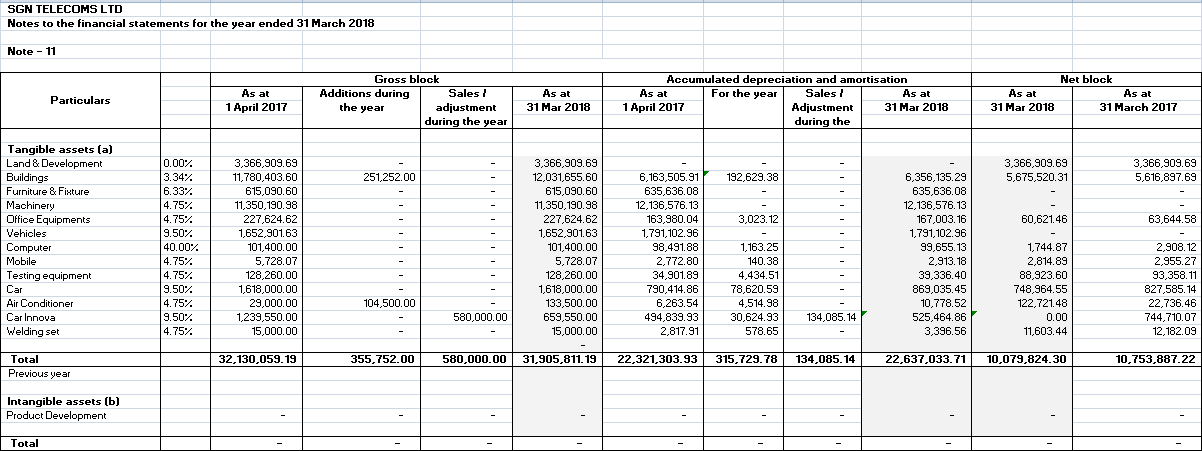 SGN TELECOMS LIMITEDRegistered Office: E-58-59, INDUSTRIAL AREA, PHASE 8, MOHALI, Pb.
(In case of Member is unable to be present in person at the Meeting this form may be used)Form No. MGT-11PROXY FORM[Pursuant to section 105(6) of the Companies Act, 2013 and rule 19(3) of the Companies (Management and Administration) Rules, 2014] 1.CIN:  L64200PB1986PLC0068072. Name of the company: S G N Telecoms LimitedSGN TELECOMS LIMITEDRegistered Office: E-58-59, INDUSTRIAL AREA, PHASE 8, MOHALIATTENDANCE SLIPfor the 32nd  Annual General Meeting to be handed over at the registration counterI/ We hereby record my/our presence at the 32nd Annual General Meeting of the company on Saturday, September 29, 2018 at 9.00 A.M at the registered office of the company at E-58-59, Phase VIII, S A S Nagar, Mohali.……………………………………………	………………………………………………Name of the Member/ Proxy			Signature of the member/proxy Note:1. A member or his duly appointed Proxy wishing to attend the meeting must complete this Attendance slip and hand it over at the entrance.2. Name of the Proxy in block letters........................................(in case the proxy attends the meeting).3. Members are requested to bring their copies of the Annual Report to the meeting.Particulars2017-2018(Rs. In Lacs)2016-2017(Rs. In Lacs)Total Revenue18.11216.68Total Expenses105.20239.01Interest0.680.82Depreciation3.163.55Net Profit Before Tax(90.93)(26.70)Provision for Tax  --Net Profit After Tax(90.93)(26.70)Mr. Inderjit SinghIndependent Director, ChairmanMr. Rajiv KishoreIndependent Director, MemberMr. Surinder SinghManaging Director, MemberMr. Inderjit SinghIndependent Director, ChairmanMr. Rajiv KishoreIndependent Director, MemberMrs. Parminder KaurDirector, MemberMr. Inderjit SinghIndependent Director, ChairmanMr. Rajiv KishoreIndependent Director, MemberMr. Surinder SinghManaging Director, MemberParticulars2017-2018(Rs. In Lacs)2016-2017(Rs. In Lacs)Total Revenue18.11216.68Total Expenses105.20239.01Interest0.680.82Depreciation3.163.55Net Profit Before Tax(90.93)(26.70)Provision for Tax  --Net Profit After Tax(90.93)(26.70)CINL64200PB1986PLC006807Registration Date16/04/1986Name of the Company S G N TELECOMS LIMITEDCategory/Sub-category of the CompanyCompany Limited by Shares/Indian Non-Govt. companyAddress of the Registered office  & contact detailsE-58, Phase-VIII, ELTOP, SAS Nagar, MohaliWhether listed companyYesName, Address & contact details of the Registrar & Transfer Agent, if any.M/S MAS SERVICES LIMITED, T-34, 2ND FLOOR, OKHLA INDUSTRIAL AREA, PHASE-II, NEW DELHI – 110020 PH NO. : 01126387281/82/83Email Id of the Companysgntelecom@rediffmail.comS. No.Name and Description of main products / servicesNIC Code of the Product/service

%  to total turnover of the company1All types of Power, Control and Data Cables 273210023SNNAME AND ADDRESS OF THE COMPANYCIN/GLN

HOLDING/SUBSIDIARY/ASSOCIATE% OF SHARES HELDApplicable Section1NIL23Category of ShareholdersNo. of Shares held at the beginning of the year[As on 31-March-2017]No. of Shares held at the beginning of the year[As on 31-March-2017]No. of Shares held at the beginning of the year[As on 31-March-2017]No. of Shares held at the beginning of the year[As on 31-March-2017]No. of Shares held at the end of the year[As on 31-March-2018]No. of Shares held at the end of the year[As on 31-March-2018]No. of Shares held at the end of the year[As on 31-March-2018]No. of Shares held at the end of the year[As on 31-March-2018]% Change
during
the year    DematPhysicalTotal% of Total SharesDematPhysicalTotal% of Total SharesA. Promoter s(1) Indiana) Individual/ HUF19790000-1979000024.4919790000-1979000024.49--b) Central Govt----------c) State Govt(s)----------d) Bodies Corp.----------e) Banks / FI----------f) Any other----------Total shareholding of Promoter (A)19790000-1979000024.4919790000-1979000024.49--B. Public Shareholding1. Institutionsa) Mutual Funds----------b) Banks / FI10000-100000.0110000-100000.01--c) Central Govt----------d) State Govt(s)----------e) Venture Capital Funds----------f) Insurance Companies----------g) FIIs---------- h) Foreign Venture Capital Funds----------i) Others (specify)----------Sub-total (B)(1):-10000-100000.0110000-100000.01--2. Non-Institutionsa) Bodies Corp.i) Indian--------ii) Overseas----------b) Individualsi) Individual shareholders holding nominal share capital upto Rs. 2 lakh48926857792504900610760.6448916857682504898510760.62(0.02)(0.02)ii) Individual shareholders holding nominal share capital in excess of Rs 2 lakh563090520130058322057.22563090521230058432057.230.010.01c) Others (specify)4151588201900061705887.644161588202000061815887.650.010.01Non Resident Indians--------Overseas Corporate Bodies----------Foreign Nationals----------Clearing Members--------Trusts----------Foreign Bodies - D R----------Sub-total (B)(2):-5870935022995506100890075.505870935022995506100890075.50--Total Public Shareholding (B)=(B)(1)+ (B)(2)5871935022995506101890075.515871935022995506101890075.51--C. Shares held by Custodian for GDRs & ADRs----------Grand Total (A+B+C)78509350229955080809900100.0078509350229955080809900100.00--SNShareholder’s NameShareholding at the beginning of the yearShareholding at the beginning of the yearShareholding at the beginning of the yearShareholding at the end of the yearShareholding at the end of the yearShareholding at the end of the year% change in shareholding during the yearNo. of Shares% of total Shares of the company%of Shares Pledged / encumbered to total sharesNo. of Shares% of total Shares of the company%of Shares Pledged / encumbered to total shares% change in shareholding during the year1PARMINDER KAUR9976001.23-9976001.23- -2PARAMJIT KAUR580000.07-580000.07- -3ANUREET35272004.36-35272004.36- -4SURINDER SINGH1073410013.28-1073410013.28- -5DAVINDER SINGH480000.06-480000.06- -6AMAN DEEP SINGH44251005.48-44251005.48- -SNParticularsShareholding at the beginning of the yearShareholding at the beginning of the yearCumulative Shareholding during the yearCumulative Shareholding during the yearSNParticularsNo. of shares% of totalshares of thecompanyNo. of shares% of totalshares of thecompanyAt the beginning of the yearDate wise Increase / Decrease in Promoters Shareholding during the year specifying the reasons for increase / decrease (e.g. allotment /transfer / bonus/ sweat equity etc.):At the end of the yearSNFor Each of the Top 10ShareholdersShareholding at the beginningof the yearShareholding at the beginningof the yearCumulative Shareholding during theYearCumulative Shareholding during theYearSNFor Each of the Top 10ShareholdersNo. of shares% of totalshares of thecompanyNo. of shares% of totalshares of thecompany1Mohamed Shauka ThullaAt the beginning of the yearBought during the yearSold during the yearAt the end of the year994000--9940001.23--1.239940009940009940009940001.231.231.231.232Ramesh KumarAt the beginning of the yearBought during the yearSold during the yearAt the end of the year900000--9000001.11--1.119000009000009000009000001.111.111.111.113Angel Broking LimitedAt the beginning of the yearBought during the yearSold during the yearAt the end of the year622690--6226900.77--0.776226906226906226906226900.770.770.770.774Religare securities Ltd.At the beginning of the yearBought during the yearSold during the yearAt the end of the year411289--4112890.51--0.514112894112894112894112890.510.510.510.515Ramnanth Anant Goli ShanBhagAt the beginning of the yearBought during the yearSold during the yearAt the end of the year419685--4196850.52--0.524196854196854196854196850.520.520.520.526MTL Share and stock Broker Ltd.At the beginning of the yearBought during the yearSold during the yearAt the end of the year152888--1528880.19--0.191528881528881528881528880.190.190.190.197Toshar Khushru MondegarianAt the beginning of the yearBought during the yearSold during the yearAt the end of the year378000--3780000.74--0.473780003780003780003780000.470.470.470.478 Harsh Vardhan NaharAt the beginning of the yearBought during the yearSold during the yearAt the end of the year328805--3288050.41--0.413288053288053288053288050.410.410.410.419Mohamed ShaukathullaAt the beginning of the yearBought during the yearSold during the yearAt the end of the year325000--3250000.40--0.403250003250003250003250000.400.400.400.4010Trilokkumar Bothra  At the beginning of the yearBought during the yearSold during the yearAt the end of the year 322200-- 3222000.40--0.40 322200 322200 322200 3222000.400.400.400.40SNShareholding of each Directors and each Key Managerial PersonnelShareholding at the beginningof the yearShareholding at the beginningof the yearCumulative Shareholding during theYearCumulative Shareholding during theYearSNShareholding of each Directors and each Key Managerial PersonnelNo. of shares% of totalshares of thecompanyNo. of shares% of totalshares of thecompanyParminder KaurAt the beginning of the yearBought during the yearSold during the yearAt the end of the year997600--9976001.23--1.239976009976009976009976001.231.231.231.23Surinder SinghAt the beginning of the yearBought during the yearSold during the yearAt the end of the year10734100--1073410013.28--13.281073410010734100107341001073410013.2813.2813.2813.28Secured Loans excluding depositsUnsecured LoansDepositsTotal IndebtednessIndebtedness at the beginning of the financial yeari) Principal Amount504696.4514454217.43-14958913.88ii) Interest due but not paidiii) Interest accrued but not dueTotal (i+ii+iii)504696.4514454217.43-14958913.88Change in Indebtedness during the financial year* Addition* Reduction330082.25135436.00-465518.25Net Change330082.25135436.00-465518.25Indebtedness at the end of the financial yeari) Principal Amount174614.2014318781.4314493395.63ii) Interest due but not paidiii) Interest accrued but not dueTotal (i+ii+iii)174614.2014318781.4314493395.63SN.Particulars of RemunerationName of MD/WTD/ ManagerName of MD/WTD/ ManagerName of MD/WTD/ ManagerName of MD/WTD/ ManagerTotal Amount----------------1Gross salary1(a) Salary as per provisions contained in section 17(1) of the Income-tax Act, 19611(b) Value of perquisites u/s 17(2) Income-tax Act, 19611(c) Profits in lieu of salary under section 17(3) Income- tax Act, 19612Stock Option3Sweat Equity4Commission
-  as % of profit
-  others, specify…5Others, please specifyTotal (A)Ceiling as per the ActSN.Particulars of RemunerationName of DirectorsName of DirectorsName of DirectorsName of DirectorsTotal Amount----------------1Independent Directors1Fee for attending board committee meetings1Commission1Others, please specify1Total (1)2Other Non-Executive Directors2Fee for attending board committee meetings2Commission2Others, please specifyTotal (2)Total (B)=(1+2)Total Managerial
RemunerationOverall Ceiling as per the ActSNParticulars of RemunerationKey Managerial PersonnelKey Managerial PersonnelKey Managerial PersonnelKey Managerial PersonnelCEOCSCFOTotal1Gross salary1(a) Salary as per provisions contained in section 17(1) of the Income-tax Act, 19611(b) Value of perquisites u/s 17(2) Income-tax Act, 19611(c) Profits in lieu of salary under section 17(3) Income-tax Act, 19612Stock Option3Sweat Equity4Commission-  as % of profitothers, specify…5Others, please specifyTotalTypeSection of the Companies ActBrief
DescriptionDetails of Penalty / Punishment/ Compounding fees imposedAuthority
[RD / NCLT/ COURT]Appeal made,
if any (give Details)A. COMPANYA. COMPANYA. COMPANYA. COMPANYA. COMPANYA. COMPANYPenaltyPunishmentCompoundingB. DIRECTORSB. DIRECTORSB. DIRECTORSB. DIRECTORSB. DIRECTORSB. DIRECTORSPenaltyPunishmentCompoundingC. OTHER OFFICERS IN DEFAULTC. OTHER OFFICERS IN DEFAULTC. OTHER OFFICERS IN DEFAULTC. OTHER OFFICERS IN DEFAULTC. OTHER OFFICERS IN DEFAULTC. OTHER OFFICERS IN DEFAULTPenaltyPunishmentCompoundingNAMENAMESurinder SinghParminder KaurInderjit SinghRajiv KishoreCATEGORYCATEGORYExecutiveExecutiveIndependent & Non Executive DirectorIndependent & Non Executive DirectorAttendance at the AGM held on 30.09.2017Attendance at the AGM held on 30.09.2017YESYESYesNo*No. of other Boards in which Member or chairperson*No. of other Boards in which Member or chairpersonNILNILNILNILNo. of other Board Committees in which Member or ChairpersonMember21NIL3No. of other Board Committees in which Member or ChairpersonChairpersonNILNIL3NILMr. Inderjit SinghIndependent Director, ChairmanMr. Rajiv KishoreIndependent Director, MemberMr. Surinder SinghManaging Director, MemberNameTitleNo. of Meetings heldNo. of Meetings attendedMr. Inderjit SinghIndependent Director and Chairman of Committee44Mr. Rajiv KishoreIndependent Director, Member44Mr. Surinder SinghManaging Director, Member44NameTitleMr. Inderjit SinghIndependent Director and Chairman of CommitteeMr. Rajiv KishoreIndependent Director, MemberMs. Parminder aurDirector, MemberMr. Inderjit SinghIndependent Director, ChairmanMr. Rajiv KishoreIndependent Director, MemberMr. Surinder SinghManaging Director, MemberYEAR201520162017Type of Meeting   AGMAGMAGMDate30.09.201530.09.201630.09.2017Venue	Plot No. 58-59, Industrial Area, Phase VIII-B, SAS Nagar, MohaliPlot No. 58-59, Industrial Area, Phase VIII-B, SAS Nagar, MohaliPlot No. 58-59, Industrial Area, Phase VIII-B, SAS Nagar, MohaliTime9.00 AM9.00 AM9.00 AMSpecial Resolution passedNoNoNoAGM : Date, timeFriday, the 28th day of September, 2018 at 9.00 A.M. AGM venuePlot No. 58-59, Industrial Area, Phase VIII-B, SAS Nagar, MohaliFinancial yearApril 1st,  2017 to March 31st,  2018Date of Book closure24-09-2018 to 28-09-2018 (both days inclusive)Dividend Payment DateN/AListing on Stock ExchangesBSE LimitedISININE266C01023Scrip Code531812Performance in comparison to broad-based indices such as BSE Sensex, CRISIL index etc.  NILRegistrar and Transfer AgentsMAS Services Ltd ,AB-4, Safdarjung Enclave, New Delhi,New Delhi,Delhi,110029, Tel.: 011- 26387281-83 Share Transfer SystemTo expedite the share transfer process in the physical segment, the process is undertaken by Common Registry M/s Mas Services. Ltd., New Delhi. Share Transfers are processed and approved by them and taken note of by Share Transfer Committee, i.e. Stakeholders’ Relationship Committee. The said Committee of the Company meets on regular basis to review the work of Transfer, transmission and issue of duplicate share certificates etc. The shares of the Company are traded in dematerialized form only.Presently, the share transfers, which are received in physical form, are processed and the share certificates returned within a period of 15 days from the date of receipt by the RTA, subject to documents being valid and complete in all respects. All requests for dematerialization of shares are processed and the confirmation is given to the Depositories within 15 days by RTA subject to documents being valid and complete in all respects. Grievances received from Members and other miscellaneous correspondence on change of address, mandates etc. are processed by the Registrar within 15 days.Dematerialization of shares and liquidity  Liquidity:-  97% of the shareholding of the Company have been dematerialized as on  31.03.2018 and there is sufficient liquidity in the stock. Outstanding GDRs/ADRs/Warrants or any Convertible instruments, conversion date and likely impact on equityThe Company has not issued any GDRs/ADRs/Warrants or any convertible instrumentsPlant LocationsE-58, 59, 64, 65, Phase- VIII, ELTOP, S.A.S. Nagar, Mohali-106055Address for correspondenceThe Managing Director, Plot No. 58-59, Industrial Area, Phase VIII-B, SAS Nagar, MohaliPh. 0172- 5063378, Fax 0172- 4663378  email: sgntelecom@rediffmail.comCategory  No.  of Shares heldPromoters  19790000Institutional Investors0Mutual Funds & UTI0Banks, Financial Institutions and Insurance Companies10000FII’s0Others6181588Private Corporate Bodies0Indian Public54828312NRIs/OCBs0Trust0These financial statements are prepared in accordance with Indian Accounting Standards (Ind AS) under the historical cost convention on the accrual basis except for certain financial instruments which are measured at fair values, the provisions of the Companies Act , 2013 (`Act') (to the extent notified) and guidelines issued by the Securities and Exchange Board of India (SEBI). The Ind AS are prescribed under Section 133 of the Act read with Rule 3 of the Companies (Indian Accounting Standards) Rules, 2015 and Companies (Indian Accounting Standards) Amendment Rules, 2016.The Company has adopted all the Ind AS standards and the adoption was carried out in accordance with Ind AS 101 First time adoption of Indian Accounting Standards. The transition was carried out from Indian Accounting Principles generally accepted in India as prescribed under Section 133 of the Act, read with Rule 7 of the Companies (Accounts) Rules, 2014 (IGAAP), which was the previous GAAP.The financial statements are approved by the Company’s Board of Directors and authorised for issue on 25th May 2018. SGN TELECOMS LTD  Balance Sheet as at 31st March 2018 Notes As at     As at     31st March 2018  31 March 2017  Equity and liabilities  Shareholders' funds  Share capital 3                80,809,900.00                 80,809,900.00  Reserves and surplus 4               (15,210,923.46)                (6,117,239.29)               65,598,976.54                74,692,660.71  Non-current liabilities  Long-term borrowings 5                14,493,395.63                 14,958,913.88  Deferred tax liabilities (net) 6                                -                                   -                  14,493,395.63                14,958,913.88  Current liabilities  Short-term borrowings 7                                -                                   -    Trade payables 8                    120,457.30                     141,755.30  Other current liabilities 9                    240,241.00                       63,500.00  Short-term provisions 10                                -                                   -                       360,698.30                    205,255.30  Total                80,453,070.47                89,856,829.89  Assets  Non-current assets  Fixed assets  Tangible assets 11(a)                10,079,824.30                 10,753,887.22  Intangible assets 11(b)                                -                                   -    Capital work-in-progress                                 -                                   -    Non-current investments 12                                -                                   -    Long-term loans and advances 13                10,293,410.94                 10,293,410.94 Other Non Current Assets14                34,367,769.15                 42,959,711.44                54,741,004.39                64,007,009.60  Current assets  Inventories 15                                -                                   -    Trade receivables 16                25,244,604.74                 25,394,602.74  Cash and bank balances 17                    467,461.34                     455,217.55  Short-term loans and advances 18                                -                                   -    Other current assets 19                                -                                   -                  25,712,066.08                25,849,820.29  Total                80,453,070.47                89,856,829.89  SGN TELECOMS LTD  SGN TELECOMS LTD  SGN TELECOMS LTD Statement of Profit and Loss for the year ended 31st March 2018Statement of Profit and Loss for the year ended 31st March 2018Statement of Profit and Loss for the year ended 31st March 2018NotesNotesNotes Year ended  Year ended  Year ended  Year ended  31st March 2018  31st March 2018  31 March 2017  31 March 2017 RevenueRevenueRevenueRevenue from operationsRevenue from operationsRevenue from operations202020                               -                                  -                    21,407,896.00                  21,407,896.00 Other incomeOther incomeOther income212121                 1,811,058.00                  1,811,058.00                      260,590.00                      260,590.00 Total revenueTotal revenueTotal revenue                 1,811,058.00                  1,811,058.00                 21,668,486.00                 21,668,486.00 Cost of Material ConsumedCost of Material ConsumedCost of Material Consumed222222                               -                                  -                    11,332,947.00                  11,332,947.00 Changes in Inventories of Finished Goods And Work-In-ProgressChanges in Inventories of Finished Goods And Work-In-ProgressChanges in Inventories of Finished Goods And Work-In-Progress                               -                                  -                    10,929,576.00                  10,929,576.00 Employee Benefit ExpenseEmployee Benefit ExpenseEmployee Benefit Expense232323                   684,000.00                    684,000.00                      530,060.00                      530,060.00 Finance CostFinance CostFinance Cost242424                     68,511.26                      68,511.26                        82,297.50                        82,297.50 Depreciation Depreciation Depreciation 252525                   315,729.78                    315,729.78                      355,236.51                      355,236.51 Other ExpensesOther ExpensesOther Expenses262626                 9,836,501.13                  9,836,501.13                    1,108,903.12                    1,108,903.12 Total expensesTotal expensesTotal expenses               10,904,742.17                10,904,742.17                 24,339,020.13                 24,339,020.13 Profit before taxProfit before taxProfit before tax               (9,093,684.17)               (9,093,684.17)                 (2,670,534.13)                 (2,670,534.13)Tax expenseTax expenseTax expenseCurrent taxCurrent taxCurrent tax                               -                                  -                                    -                                    -   Deferred taxDeferred taxDeferred tax                               -                                  -                                    -                                    -   MAT credit entitlementMAT credit entitlementMAT credit entitlement                               -                                  -                                    -                                    -   Profit for the yearProfit for the yearProfit for the year               (9,093,684.17)               (9,093,684.17)                 (2,670,534.13)                 (2,670,534.13)Earnings per equity shareEarnings per equity shareEarnings per equity shareBasicBasicBasic                            (0.11)                            (0.11)                              (0.03)                              (0.03)DilutedDilutedDiluted                            (0.11)                            (0.11)                              (0.03)                              (0.03) Notes 1 to 27 form intergral part of these Financial Statements  Notes 1 to 27 form intergral part of these Financial Statements  Notes 1 to 27 form intergral part of these Financial Statements This is the Statement of Profit and Loss as referred to in our report of even dateThis is the Statement of Profit and Loss as referred to in our report of even dateThis is the Statement of Profit and Loss as referred to in our report of even date## SGN TELECOMS LTD  SGN TELECOMS LTD  Notes to the financial statements for the year ended 31st March 2018  Notes to the financial statements for the year ended 31st March 2018  As at     As at     As at                                                                                                  100,000.00                                                                                               100,000.00  31st March 2018  31st March 2018  31st March 2017 3 Share capital  Share capital NumberNumberNumberAmountsAmountsNumber Amounts  Authorised share capital  Authorised share capital  Equity shares of Rs. 1 each  Equity shares of Rs. 1 each         300,000,000.00         300,000,000.00         300,000,000.00        300,000,000.00        300,000,000.00        300,000,000.00 300,000,000.00       300,000,000.00        300,000,000.00        300,000,000.00        300,000,000.00        300,000,000.00        300,000,000.00 300,000,000.00 Issued, subscribed and fully paid up  Issued, subscribed and fully paid up  Equity shares of Rs. 1 each  Equity shares of Rs. 1 each        80,809,900.000        80,809,900.000        80,809,900.000          80,809,900.00          80,809,900.00        80,809,900.000 80,809,900.00 Add: Shares Forfeited  Add: Shares Forfeited                          -                            -   -      80,809,900.000       80,809,900.000       80,809,900.000         80,809,900.00         80,809,900.00       80,809,900.000 80,809,900.004 Reserves and surplus  Reserves and surplus  General Reserve  General Reserve  Opening Balance  Opening Balance                          -                            -                            -    Add :Profit Transferred from Statement of Profit & Loss   Add :Profit Transferred from Statement of Profit & Loss                           -                            -                            -    Closing Balance  Closing Balance                          -                            -                            -    Profit & Loss Balance  Profit & Loss Balance  Opening Balance  Opening Balance          (6,117,239.29)         (6,117,239.29)         (3,446,705.16) Add :Profit Transferred from Statement of Profit & Loss   Add :Profit Transferred from Statement of Profit & Loss           (9,093,684.17)         (9,093,684.17)         (2,670,534.13) Less: Expenses related to earlier years  Less: Expenses related to earlier years                          -                            -                            -    Less : Appropriations  Less : Appropriations                          -                            -                            -    --Adjustment to Fixed Assets  --Adjustment to Fixed Assets                          -                            -                            -    --Proposed Dividend on Equity Shares  --Proposed Dividend on Equity Shares                          -                            -                            -    --Tax on Dividend  --Tax on Dividend                          -                            -                            -    Closing Balance  Closing Balance        (15,210,923.46)       (15,210,923.46)         (6,117,239.29)       (15,210,923.46)       (15,210,923.46)         (6,117,239.29) As at     As at     As at     31st March 2018  31st March 2018  31st March 2017 5 Long-term borrowings  Long-term borrowings  Secured  Secured  Term Loans From Banks/Financial Institutions  Term Loans From Banks/Financial Institutions              174,614.20              174,614.20              504,696.45  Unsecured  Unsecured  -From Banks  -From Banks                          -                            -                            -    -From Others  -From Others          14,318,781.43          14,318,781.43          14,454,217.43         14,493,395.63         14,493,395.63         14,958,913.88  As at     As at     As at     31st March 2018  31st March 2018  31st March 2017 6 Deferred tax liabilities (net)  Deferred tax liabilities (net) A Deferred tax liabilities  Deferred tax liabilities                          -                            -                            -   B Deferred Tax Assets Arising On Account Of :   Deferred Tax Assets Arising On Account Of :                           -                            -                            -    Deferred tax liabilities( TAX IMPACT)  Deferred tax liabilities( TAX IMPACT)                          -                            -                            -    As at     As at     As at     31st March 2018  31st March 2018  31st March 2017 7 Short term borrowings  Short term borrowings  Working capital borrowings from banks (secured)  Working capital borrowings from banks (secured)                          -                            -                            -                            -                            -                            -   8 Trade payables  Trade payables  Dues to micro small and medium enterprises (refer note 27.5(i) )  Dues to micro small and medium enterprises (refer note 27.5(i) )                          -                            -                            -    Dues to others   Dues to others               120,457.30              120,457.30              141,755.30              120,457.30              120,457.30              141,755.30 9 Other current liabilities  Other current liabilities  Current maturities of long term debts  Current maturities of long term debts   Secured Loans From Banks/Financial Institutions   Secured Loans From Banks/Financial Institutions                          -                            -                            -     Unsecured Vehicle Loans  from Banks   Unsecured Vehicle Loans  from Banks                          -                            -                            -     Unsecured Vehicle Loans  from Others   Unsecured Vehicle Loans  from Others                          -                            -                            -    Advance Payments & Deposits  Advance Payments & Deposits              123,000.00              123,000.00                          -    Payable for Capital Goods and Others  Payable for Capital Goods and Others                          -                            -                            -    Statutory Remittances  Statutory Remittances                          -                            -                            -    Other payables  Other payables              117,241.00              117,241.00                63,500.00              240,241.00              240,241.00               63,500.00 10 Short-term provisions  Short-term provisions                          -                            -                            -    As at     As at     As at     31st March 2018  31st March 2018  31st March 2017 12 Non-current investments  Non-current investments                          -                            -                            -                            -                            -                            -                            -                            -                            -   13 Long-term loans and advances (unsecured considered good, unless otherwise stated)  Long-term loans and advances (unsecured considered good, unless otherwise stated)  Long-term loans and advances (unsecured considered good, unless otherwise stated)  Long-term loans and advances (unsecured considered good, unless otherwise stated)  Long-term loans and advances (unsecured considered good, unless otherwise stated)  Advances   Advances   Advances            7,603,021.65           7,603,021.65           7,603,021.65  Balances with Revenue Authorities  Balances with Revenue Authorities  Balances with Revenue Authorities              300,667.92              300,667.92              300,667.92  PSPCL EARNEST MONEY  PSPCL EARNEST MONEY  PSPCL EARNEST MONEY           1,002,500.00           1,002,500.00           1,002,500.00  Security Deposit  Security Deposit  Security Deposit           1,387,221.37           1,387,221.37           1,387,221.37         10,293,410.94         10,293,410.94         10,293,410.94  As at     As at     As at     31st March 2018  31st March 2018  31st March 2017 14Other Non Current AssetsOther Non Current AssetsOther Non Current AssetsDeferred Revenue Expenditure Deferred Revenue Expenditure Deferred Revenue Expenditure          42,959,711.44          42,959,711.44          42,959,711.44 Less : Written off during the year (refer note no 25)Less : Written off during the year (refer note no 25)Less : Written off during the year (refer note no 25)          8,591,942.29           8,591,942.29                          -           34,367,769.15         34,367,769.15         42,959,711.44 15 Inventories  Inventories  Inventories  Raw Material  Raw Material  Raw Material                          -                            -                            -    Finished Goods   Finished Goods   Finished Goods                           -                            -                            -    Work In Progress  Work In Progress  Work In Progress                          -                            -                            -                            -                            -                            -   16 Trade receivables  Trade receivables  Trade receivables  Unsecured, Considered Good  Unsecured, Considered Good  Unsecured, Considered Good  Outstanding for a period exceeding six months from due date  Outstanding for a period exceeding six months from due date  Outstanding for a period exceeding six months from due date          25,244,604.74          25,244,604.74          25,394,602.74  Others  Others  Others                          -                            -                            -            25,244,604.74          25,244,604.74          25,394,602.74  Unsecured considered doubtful  Unsecured considered doubtful  Unsecured considered doubtful  Outstanding for a period exceeding six months from due date  Outstanding for a period exceeding six months from due date  Outstanding for a period exceeding six months from due date                          -                            -                            -    Less: Provision  Less: Provision  Less: Provision                          -                            -                            -                            -                            -                            -           25,244,604.74         25,244,604.74         25,394,602.74 17 Cash and bank balances  Cash and bank balances  Cash and bank balances  Cash in Hand   Cash in Hand   Cash in Hand               467,461.34              467,461.34              452,601.54  Balances with Banks  Balances with Banks  Balances with Banks                          -                            -                   2,616.01  FDRs with Banks   FDRs with Banks   FDRs with Banks                           -                            -                            -                467,461.34              467,461.34              455,217.55 18ADAVNCESADAVNCESADAVNCES000                         -                            -                            -   19 Other current assets  Other current assets  Other current assets                          -                            -                            -   SGN TELECOMS LTD  Notes to the financial statements for the year ended 31st March 2018  (All amounts in Rs. Lacs unless stated otherwise)  Year ended  Year ended  31st March 2018  31st March 2017  Revenue  Revenue from Operations  Sale of Products                  -     21,407,896.00                  -     21,407,896.00  Other income  Miscellaneous income                  -          260,590.00  Rent Received   1,811,058.00                    -     1,811,058.00    -         260,590.00  Cost of Raw Material Consumed  Opening stock                  -     11,332,947.00  Add : Purchases during the year                  -                      -                    -                      -    Less : Closing stock                  -                      -                    -     11,332,947.00  Changes in Inventories of Finished Goods And Work-In-Progress  Stock at commencement- Work in Process                  -                      -    Stock at commencement-Finished                  -     10,929,576.00                  -      -     10,929,576.00  Stock at Close- Work in Process                  -                      -    Stock at Close-Finished                  -                      -                    -      -                      -    (Increase)/Decrease in stock                  -     10,929,576.00  Employee benefits expense  Salaries and Wages      684,000.00        530,060.00     684,000.00       530,060.00  Finance costs  Interest expenses        68,511.26         82,297.50  Other Borrowing Cost                  -                      -          68,511.26    -           82,297.50  Depreciation and amortisation  Depreciation of tangible assets (refer note 11)      347,392.31        355,236.51  Amortisation Expenses (refer note 11 & 14)                 -                      -        347,392.31    -         355,236.51  Other expenses  Manufacturing Expenses :  Fuel, Electricity & Power                  -                      -    Job Work Charges                  -                      -    Excise Duty Consumed                  -                      -   Administrative Expenses : Preminery exp written/off   8,591,942.29                    -   Audit Fees       25,000.00         25,000.00 Accounting charges       14,000.00         30,000.00 Advertisment Exp       36,153.20         41,607.00 Printing & Stationery       17,850.00         12,200.00 Telephone & Communications       34,407.50         76,871.12 Computer stationery                 -             2,910.00 Insurance charges       19,748.00         18,565.00 Vehicle Running & Maintenance     232,534.00        115,250.00 Misc. Exp        7,553.00                    -   Electricty & Water Exp     396,916.00        477,120.00 Professtional charges       85,000.00         75,000.00 Subscription        5,000.00           5,062.00 Travelling & Conveyance Expenses       72,750.00                    -   Fees, Rates and Taxes                 -          150,000.00 Newspaper Exp        4,104.00           3,600.00 Property Taxes       87,908.00         17,728.00 Staffwelfare Exp       71,550.00         57,990.00 Loss on sale of Car     134,085.14                    -     9,836,501.13    -       1,108,903.12 SGN TELECOMS LTDSGN TELECOMS LTD    Cash Flow Statement for the year Ended 31st March 2018     Cash Flow Statement for the year Ended 31st March 2018     Cash Flow Statement for the year Ended 31st March 2018     (All amounts in Rs. unless stated otherwise)     (All amounts in Rs. unless stated otherwise)     (All amounts in Rs. unless stated otherwise)  Year ended  Year ended  Year ended  31st March 2018  31st March 2018  31st March 2017     A.Cash flow from operating activities:Cash flow from operating activities:Profit for the year before tax and prior period itemsProfit for the year before tax and prior period items                    (501,741.88)                    (501,741.88)                  (2,670,534.13)Adjustments for :Adjustments for :DepreciationDepreciation                     315,729.78                      315,729.78                       355,236.51 Dividend IncomeDividend Income                                 -                                    -                                     -   Provision for doubtful debtsProvision for doubtful debts                                 -                                    -                                     -   Provision for doubtful advancesProvision for doubtful advances                                 -                                    -                                     -   Dividend incomeDividend income                                 -                                    -                                     -   Loss on Sale of Fixed AssetsLoss on Sale of Fixed Assets                     134,085.14                      134,085.14                                   -   Profit on Sale of Fixed AssetsProfit on Sale of Fixed Assets                                 -                                    -                                     -   Profit on Sale of Mutual FundsProfit on Sale of Mutual Funds                                 -                                    -                                     -   Interest expenseInterest expense                       68,511.26                        68,511.26                         82,297.50 Miscellaneous IncomeMiscellaneous Income                  1,811,058.00                   1,811,058.00                       260,590.00 Interest IncomeInterest Income                                 -                                    -                                     -   Operating profit before prior period items and working capital changesOperating profit before prior period items and working capital changes                  1,827,642.30                   1,827,642.30                   (1,972,410.12)Adjustment for prior period income/(expense)Adjustment for prior period income/(expense)                                 -                                    -                                     -   Operating profit before working capital changesOperating profit before working capital changes                  1,827,642.30                   1,827,642.30                   (1,972,410.12)Adjustments for:Adjustments for:Trade and other receivablesTrade and other receivables                    (149,998.00)                    (149,998.00)                 (20,787,397.00)InventoriesInventories                                 -                                    -                     22,262,523.00 Loans and advancesLoans and advances                                 -                                    -                                     -   Trade and other payablesTrade and other payables                     155,443.00                      155,443.00                          4,971.00 Provision movementProvision movement                                 -                                    -                                     -   Other Non Current AssetsOther Non Current Assets                                 -                                    -                                     -   Cash generated from operationsCash generated from operations                  1,833,087.30                   1,833,087.30                     (492,313.12)Income taxes paid ( Including tax dedcuted at source)Income taxes paid ( Including tax dedcuted at source)                                 -                                    -                                     -   Net cash from operating activitiesNet cash from operating activities                  1,833,087.30                   1,833,087.30                     (492,313.12)   B.Cash flow from investing activities:Cash flow from investing activities:Purchase of fixed assets/ capital work-in-progressPurchase of fixed assets/ capital work-in-progress                    (355,752.00)                    (355,752.00)                     (900,311.40)Proceeds from disposal of fixed assetsProceeds from disposal of fixed assets                     748,418.48                      748,418.48                                   -   Purchase of InvestmentsPurchase of Investments                                 -                                    -                                     -   Interest receivedInterest received                                 -                                    -                                     -   Dividend receivedDividend received                                 -                                    -                                     -   Miscellaneous incomeMiscellaneous income                 (1,811,058.00)                 (1,811,058.00)                     (260,590.00)Net cash (used)/Genretated in investing activitiesNet cash (used)/Genretated in investing activities                 (1,418,391.52)                 (1,418,391.52)                  (1,160,901.40)C.Cash flow from financing activities:Cash flow from financing activities:Proceeds/(repayment) of long term borrowingsProceeds/(repayment) of long term borrowings                    (470,963.25)                    (470,963.25)           1,758,193.00 Proceeds/(repayment) of short term borrowingsProceeds/(repayment) of short term borrowings                                 -                                    -                         172,189.62 Dividend PaidDividend Paid                                 -                                    -                                     -   Interest paidInterest paid                       68,511.26                        68,511.26                         82,297.50 Net cash (used)/generated  in financing activitiesNet cash (used)/generated  in financing activities                   (402,451.99)                   (402,451.99)                   2,012,680.12 Net Decrease in cash and cash equivalents (A)+(B)+( C)Net Decrease in cash and cash equivalents (A)+(B)+( C)                       12,243.79                        12,243.79                       359,465.60 Cash and cash equivalents at the beginning of the yearCash and cash equivalents at the beginning of the year                     455,217.55                      455,217.55                         95,751.95 Cash and cash equivalents at the end of the yearCash and cash equivalents at the end of the year                     467,461.34                      467,461.34                       455,217.55 Components of cash and cash equivalentsComponents of cash and cash equivalentsCash in handCash in hand                     467,461.34                      467,461.34                       452,601.54 Balances with scheduled banksBalances with scheduled banks                                 -                                    -                                     -   In current accountsIn current accounts                                 -                                    -                            2,616.01 In Fixed DepositsIn Fixed Deposits                                 -                                    -                                     -   Cash & cash equivalents in cash flow statement:Cash & cash equivalents in cash flow statement:                     467,461.34                      467,461.34                       455,217.55 a) Cash flow statement has been prepared under the 'Indirect method' as set out in Accounting Standard -3 on Cash a) Cash flow statement has been prepared under the 'Indirect method' as set out in Accounting Standard -3 on Cash a) Cash flow statement has been prepared under the 'Indirect method' as set out in Accounting Standard -3 on Cash a) Cash flow statement has been prepared under the 'Indirect method' as set out in Accounting Standard -3 on Cash a) Cash flow statement has been prepared under the 'Indirect method' as set out in Accounting Standard -3 on Cash a) Cash flow statement has been prepared under the 'Indirect method' as set out in Accounting Standard -3 on Cash     Flow Statements notified by Companies (Accounting Standards) Rules, 2006 (as amended)     Flow Statements notified by Companies (Accounting Standards) Rules, 2006 (as amended)     Flow Statements notified by Companies (Accounting Standards) Rules, 2006 (as amended)     Flow Statements notified by Companies (Accounting Standards) Rules, 2006 (as amended) b)  Negative figures have been shown in brackets.b)  Negative figures have been shown in brackets. Notes 1 to 27 form intergral part of these Financial Statements  Notes 1 to 27 form intergral part of these Financial Statements This is the cash flow statement referred to in our report of even dateThis is the cash flow statement referred to in our report of even date  3. Registered office: E-58, Phase VIII, EL Top, S A S Nagar, Mohali  Name of the member (s):   Registered address:   E-mail Id:   Folio No/ Client Id:   DP ID:   I/We, being the member (s) of …………. shares of the above named company, hereby appoint 1. Name: …………………… Address: E-mail Id: Signature:……………., or failing him   2. Name: …………………… Address: E-mail Id: Signature:…………….,  as my/our proxy to attend and vote (on a poll) for me/us and on my/our behalf at the 32nd Annual general meeting of the company, to be held on the 29th day of September, 2018 At 9.00  A.M. at  Registered Office at E-58, Phase VIII, EL Top, S A S Nagar, Mohali, and at  any adjournment thereof in respect of such resolutions as are indicated below:   Resolution No.   1…………………………………         2…………………………………         3………………………………..     4……………………………….     5……………………………..  Signed this……   day of………………. 2018  Signature of shareholder                                                    Signature of Proxy holder(s)  Note: This form of proxy in order to be effective should be duly completed  and deposited at the Registered Office of the Company, not less than 48hours before the commencement of the Meeting. Folio No./ DPID & Client ID: Name: Address: